附件1从事教育工作满三十年人员审批表*个人简介字数请控制在500字以内，超过500字的将根据需要予以调整。从事教育工作满三十年教职工名录（示例）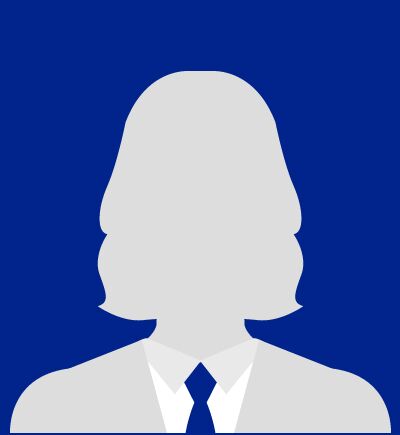 姓   名教育程度院部职务（职称）联系电话从事教育工作年限教职工名录简述个人基本情况、工作经历、工作成绩、个人荣誉及自我评价。（示例附后） 简述个人基本情况、工作经历、工作成绩、个人荣誉及自我评价。（示例附后） 简述个人基本情况、工作经历、工作成绩、个人荣誉及自我评价。（示例附后） 院部审核意见签字（盖章）                           年    月    日签字（盖章）                           年    月    日签字（盖章）                           年    月    日